#IMadeADifference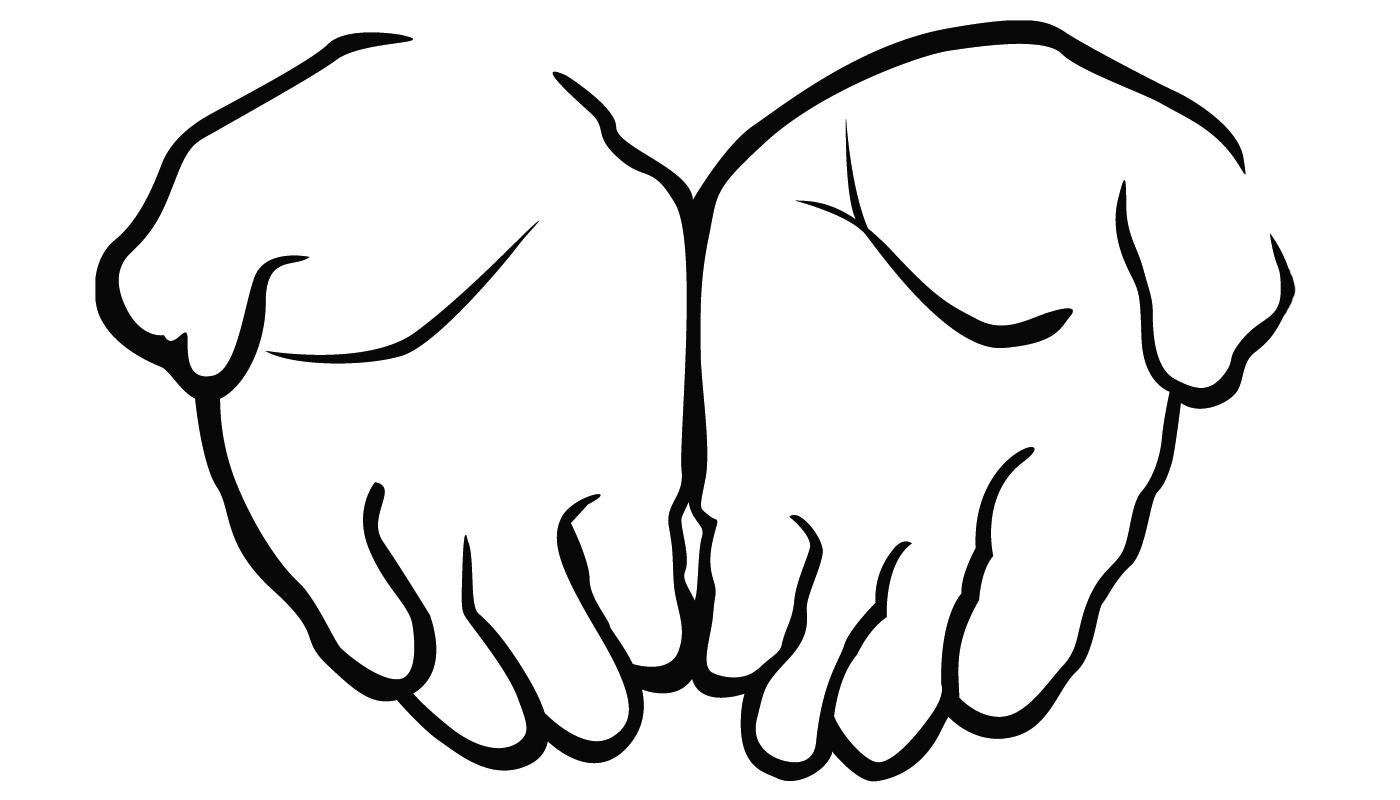 